 Vänsterpartiet Gnesta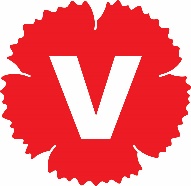 Interpellation till Vuxen och omsorgsnämndens ordförande Ingrid Jerneborg GlimneAngående förebyggande och stödjande arbete bland barn och unga i Gnesta På senare tid har människor i Gnesta tätort reagerat på att en grupp ungdomar fört busliv bland annat i Thuleparken och på biblioteket. Även snatterier i affärer har ökat påtagligt.Detta innebär en indikation på att det kan finnas behov av stöd och hjälp till dessa barn och deras familjer för att inte beteendet ska befästas och kanske till och med förvärrats.Individuellt stöd behöver kompletteras med stöd i lokalsamhället, typ föräldravandringar. För ett par år sedan startade en föräldravandringsgrupp men den har inte varit aktiv på länge. Gruppen hade utlovats stöd av politiker men stödet uteblev och gruppen tröttnade.Frågor: Hur arbetar Individ- och familjeomsorgen förebyggande bland barn och ungdomar?Sker regelbundet samråd och samarbete mellan IFO och polismyndigheten?Vilket stöd kan erbjudas familjer där barnen uppträder störande och utagerande?Om en ny föräldravandringsgrupp bildas, kan denna då påräkna stöd från IFO:s politiker      och /eller tjänstemän?För Vänsterpartiet Gnesta 171018Lena Staaf